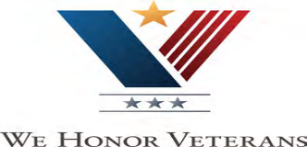 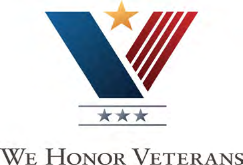 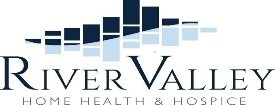 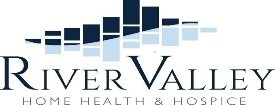 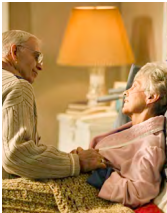 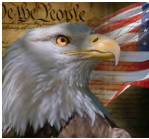 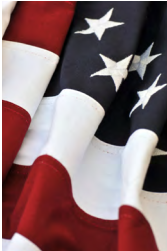 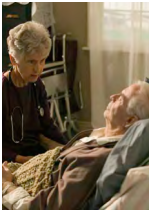 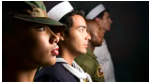 River Valley Hospice is dedicated to providing superior end-of-life care to all Veterans. All staff members are specifically trained to meet the unique needs of each Veteran and education training is regularly attended through our VA /Hospice Partnership.  River Valley Hospice strives to honor each Veteran at every opportunity. All Veterans receiving hospice services have the opportunity to be recognized through a “pinning ceremony”, which includes a branch specific certificate, VA/Hospice Partnership pin, a patriotic memorabilia item, and refreshments. All available staff members attend this ceremony and each Veteran is encouraged to invite friends and family.Additionally, River Valley Hospice has implemented a Vet-to-Vet Volunteer Program. This program allows Veteran patients to be paired with a volunteer who may have a better understanding of what the Veteran has experienced. Each Veteran is offered a Veteran Volunteer at admission.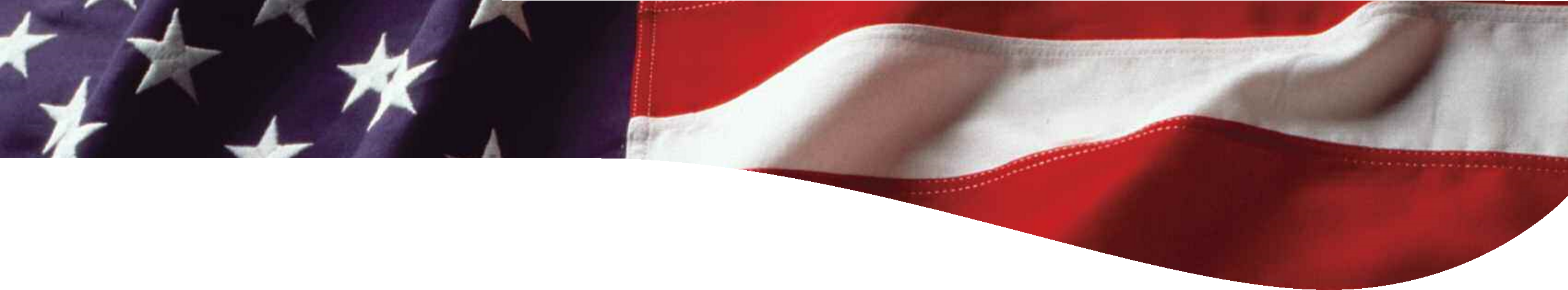 Veteran Volunteers may assist with: •Providing companionship to Veteran patients.  – Playing card/board games – Conversation – Life Review – Letter writing – Light housekeeping – And much more! • Providing caregivers with a much needed break. • Participating in Veteran pinning ceremonies*Please note, Veteran Volunteers are not able to perform any hands-on care. Please contact Rick Deno at 928-640-1007 for more information.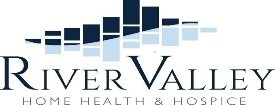 